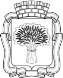    06.02.2019 г.                                                                                № 53О проведении публичных слушанияхпо проекту Стратегии социально-экономического развитиягорода Канска до 2030 годаВ соответствии со статьей 28 Федерального закона от 06.10.2003                           № 131-ФЗ «Об общих принципах организации местного самоуправления в Российской Федерации», Федерального закона от 28.06.2014 №172-ФЗ «О стратегическом планировании в Российской Федерации», руководствуясь статьями 30, 35, 47.2  Устава города Канска:Провести публичные слушания по проекту Стратегии социально-экономического развития города Канска до 2030 года в 10-00 часов 12 марта 2019 года по адресу: г.Канск, ул. Ленина, 4/1 (малый зал).  Председательствующим на публичных слушаниях назначаю себя, секретарем публичных слушаний начальника отдела инвестиций УАИ администрации г.Канска Л.Ю. Корягину. Отделу инвестиций УАИ администрации г.Канска (Л.Ю. Корягиной) обеспечить:Регистрацию участников и организацию проведения публичных слушаний.Опубликование информационного сообщения о проведении публичных слушаний в газете «Канский вестник» и его размещение на официальном сайте муниципального образования город Канск в сети Интернет.Размещение на официальном сайте муниципального образования город Канск протокола публичных слушаниях и заключения по результатам публичных слушаний в течении 3 календарных дней со дня проведения публичных слушаний.Ведущему специалисту Отдела культуры администрации г.Канска (Велищенко Н.А.) опубликовать настоящее распоряжение в газете «Канский вестник» и разместить на официальном сайте муниципального образования город Канск в сети Интернет. Контроль за исполнением распоряжения оставляю за собой.Распоряжение вступает в силу со дня опубликования.Глава города Канск                                                                              А.М. БересневРоссийская Федерация Администрация города КанскаКрасноярского краяРАСПОРЯЖЕНИЕРоссийская Федерация Администрация города КанскаКрасноярского краяРАСПОРЯЖЕНИЕ